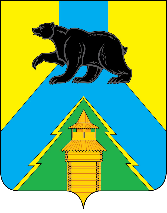 Российская ФедерацияИркутская областьУсть-Удинский районАДМИНИСТРАЦИЯРАСПОРЯЖЕНИЕ« 17 »   мая    2022 г.  №_319п. Усть-УдаОб изъятии муниципального имуществаВ целях создания условий для организации предоставления общедоступного и бесплатного дошкольного, начального общего, основного общего, среднего общего образования по основным общеобразовательным программам в муниципальных образовательных организациях Усть-Удинского района Иркутской области, в соответствии с Соглашением о предоставлении субсидии местным бюджетам из областного № 05-59-66/22-59 от «15» февраля 2022 г., для качественной организации осуществления ремонтных работ Администрацией района:1. Комитету по управлению муниципальным имуществом Усть-Удинского района (Рютина Т.П.):1.1. Изъять из оперативного управления МКДОУ Юголукский детский сад «Солнышко» здание детского сада № 1, расположенное по адресу с. Юголок, пер. Удинский, 8, Усть-Удинского района Иркутской области.1.2.  Передать муниципальное имущество, указанное в пункте 1.1. настоящего распоряжения по акту о приеме-передаче объектов нефинансовых активов унифицированной формы 0504101, утвержденному Приказом Минфина России от 30.03.2015 N52н "Об утверждении форм первичных учетных документов и регистров бухгалтерского учета, применяемых органами государственной власти (государственными органами), органами местного самоуправления, органами управления государственными внебюджетными фондами, государственными (муниципальными) учреждениями, и Методических указаний по их применению", на бухгалтерский учет Администрации Усть-Удинского района;1.3. Закрепить недвижимое имущество, указанное в пункте 1.1 настоящего распоряжения, на праве оперативного управления за Администрацией Усть-Удинского района;2. Администрации Усть-Удинского района (Бердникова С.А.) принять на бухгалтерский учет по акту о приеме-передаче недвижимое имущество, указанное в пунктах 1.1 настоящего распоряжения.3. Настоящее распоряжение вступает в силу со дня его подписания и распространяется на правоотношения, возникшие с 15 февраля 2021 года.4. Контроль исполнения распоряжения возложить на первого заместителя мэра района Менга А.А.           Глава администрации                                                                      С.Н. Чемезов